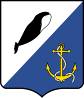 УПРАВЛЕНИЕ СОЦИАЛЬНОЙ ПОЛИТИКИАДМИНИСТРАЦИИ ПРОВИДЕНСКОГО ГОРОДСКОГО ОКРУГАЧУКОТСКОГО АВТОНОМНОГО ОКРУГАП Р И К А ЗВ рамках реализации муниципальной программы «Развитие образования, культуры, молодежной политики и спорта Провиденского городского округа на 2020-2024 годы», руководствуясь Положением о конкурсном отборе на присуждение премий для поддержки талантливой молодёжи в Провиденском городском округе, утверждённым постановлением Администрации Провиденского городского округа № 154 от 22 июня 2016 года, Распоряжением главы администрации Провиденского городского округа № 174 от 21.06.2022 г., на основании Постановления Администрации Провиденского городского округа № 319 от 21.06.2022 г.ПРИКАЗЫВАЮ: Утвердить список лауреатов муниципальных премий в 2022 году согласно приложению 1 к данному приказу.МКУ «ЦБ УСП АПГО» (Кузьменко А.А.):- выделить денежные средства на выплату муниципальных премий в размере 49 000 (сорока девяти тысяч) рублей согласно смете (приложение 2);- осуществить выплату муниципальных премий на личные расчётные счета лауреатов. Контроль за исполнением настоящего приказа оставляю за собой.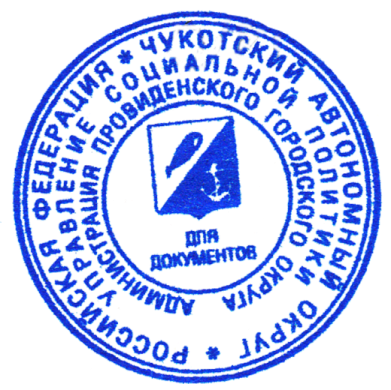 Заместитель начальника Управления социальной политики				    А.В. ШевкуноваПриложение № 1 к приказу Управления социальной политики администрации Провиденского городского округа от 21.06.2022 г. № 85Список лауреатов муниципальной премии в 2022 годуПриложение № 2 к приказу Управления социальной политики администрации Провиденского городского округа от 21.06.2022 г. № 85СМЕТАрасходов на выплату муниципальных премий от 21 июня 2022 г.№ 85п. ПровиденияО выделении денежных средств на выплату муниципальной премии талантливой молодёжи в 2022 году№номинацияФИОразмер премии1«Талантливая молодёжь»«Лучший балл ЕГЭ»Бычкова Валерия Владимировна50002«Талантливая молодёжь»«Лучший балл ОГЭ»Рекун Ирина Данииловна50003«Талантливая молодёжь»«Художественное творчество»Наранова Маргарита Алексеевна50004«Талантливая молодёжь»«Любительский спорт»Притула Артём Иванович50005«Талантливая молодёжь»«Общественно-значимая деятельность»Ходак Валентина Андреевна50006«За высокую результативность в работе с одарёнными детьми»Левчук Марина Николаевна 80007«За высокую результативность в работе с одарёнными детьми»Рахто Лидия Юрьевна80008«За высокую результативность в работе с одарёнными детьми»Церенова Виктория Леонидовна8000№наименование премииразмерпремииколичествосумма1Муниципальная премия «Талантливая молодёжь» 5 000525 0002Муниципальная премия «За работу с одарёнными детьми»8 000324 000ИТОГО49 000